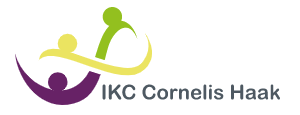 Notulen MR-vergadering 20 juni 2023Allen aanwezig: Mw. Li, Mw. Willems, Mw.Oudenhuijsen, Mw. Hoegee, Dhr. Van der Plas, Mw. LuijendijkGedeelte met directie 	Opening Notulen 16 mei 2023 Wordt per mail gedeeld. Bij op – of aanmerkingen reageren per mail.	Ingekomen post InfoMR is gescand en wordt per mail gedeeld.Mededelingen directie Incidenten: twee keer in een week de ambulance op school geweest. Een keer voor een leerling met een koortsstuip. Een keer voor een leerling die in elkaar zakte op het plein. In beide gevallen is er adequaat gehandeld door de leerkracht en de ehbo’ers van de school.Er is afscheid genomen van een uitzendkracht in de bovenbouw.De verbouwing: Er is een update gegeven over de aanpak van renovatie van het plein. Directie en twee personeelsleden hebben overleg gehad met ‘De Beleving’. Zij renoveren bestaand meubilair, pakken wanden aan e.d. Alles duurzaam. Wij hebben onze wensen uitgesproken en zij hebben alles opgemeten en bekeken en gaan een plan maken.De inspectie heeft een bericht gestuurd naar de directie. Zij willen langskomen voor een onderzoek thematisch werken bij kleuters. Die dag willen zij met kinderen praten, met ouders praten, plannen bekijken en lesbezoeken doen. Eindscore: Er is een toelichting gegeven op de behaalde score met de behaalde referentieniveaus.GMR: Er is een oproep gedaan voor nieuwe leden binnen de GMR. Het liefst van elke school een afgevaardigde. Er wordt nagevraagd of het mogelijk is om elke vergadering een ander lid te sturen: een vast persoon is niet haalbaar. Dit komt nog terug.
GraffitiEr zijn drie personen die hebben gereageerd op de mail. Mw. Hoegee heeft van één van de drie een reactie teruggekregen: Joax. Die had het idee om er een workshop van te maken, zodat de groep 7/8 leerlingen een inbreng hebben bij het ontwerp.

Vanuit activiteiten plan pagina 9:
Formatie ’23-‘24Formatie schooljaar 2023-2024: Er worden nog gesprekken gevoerd met kandidaten om de formatie rond te krijgen. De formatie zoals deze nu gedeeld is, is akkoord gegeven.
JaarplanningEr is een toelichting gegeven over de inhoud, vragen zijn beantwoord.Aanpassingen doorgegevenNieuwe cito, de doorstroomtoets, wordt in februari afgenomen.
SchoolgidsAanvullingen en opmerkingen zijn gedeeld en worden aangepast.Er komt dit jaar geen printversie. Op de website komt de schoolgids en die wordt daar up to date gehouden.
VerzuimcijfersEr is één langdurige zieke. Verder personeelsleden die kort ziek zijn geweest.
SchooljaarplanPersoneelsgeleding heeft input gegeven.Oudergeleding heeft het document bekeken en stuurt per mail de aanpassingen. 
Gedeelte zonder directie Ouderbetrokkenheid (enquête) Er is een overzicht gemaakt van de punten die in de enquête naar voren kwamen.Ouders zijn bereid om te helpen met versieren.Ouders zijn bereid om te helpen onder schooltijd.De ouders zijn tevreden over de betrokkenheid en informatie die gedeeld wordt via socialschools.Ouders willen wel liever eerder weten als er hulp nodig is bij een uitstapje.Meer sponsorlopen / zichtbaarheid in de wijk met opdrachten/activiteiten.
Actiepuntenlijst
Rondvraag en sluiting                                                                    Actiepuntenlijst MR                                                                     Actiepuntenlijst MR                                                                     Actiepuntenlijst MR                                                                     Actiepuntenlijst MR Datum ingebrachtActieUitvoering doorGereed4 oktober 2022Past gegevens op de website aan en vult de notulen aan.Mevr. HoegeeDoorlopend4 oktober 2022Signalen opvangen van ouders en dat delen binnen de MR.OudergeledingDoorlopend21 maart 2023Stand van zaken cosmetische aanpak schoolgebouw: binnen en buiten.Mw. LuijendijkDoorlopend24 januari 2023Financiën controle: map erbij pakken en controleren.OudergeledingEerstvolgende vergadering: komend schooljaar.